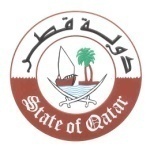 الدورة الثانية والثلاثون للفريق العامل المعني بالاستعراض الدوري الشامل Working Group on the Universal Periodic Review Thirty-second sessionاستعراض التقرير الوطني ( اليمن)    Review of Yemen   كلمة وفد دولة قطريلقيها السيد / عبد الله حمد النعيمينائب المندوب الدائمMr. Abdulla Hamad AL-NUAIMIDeputy Permanent Representativeجنيف، 23 يناير  2019مالسيد الرئيس،لقد إستمعنا الى العرض الذي قدمه وفد اليمن وأطلعنا على التقرير الوطني وما ورد فيه من معلومات حول الجهود المبذولة لتعزيز وحماية حقوق الانسان. نعرب عن القلق العميق من استمرار الصراع في البلاد، وما رافقه من انتهاكات عديدة وجسيمة للقانون الدولي لحقوق الانسان والقانون الدولي الانساني، وتدهور كبير في الأوضاع الانسانية والمعيشية والخدمية، حيث تشير الأرقام الى ان أكثر من ثلاثة أرباع الشعب اليمني بحاجة الى المساعدة الانسانية والحماية. ويود وفد بلادي ان يتقدم بالتوصيات التالية: تعزيز الجهود الرامية لضمان حصول جميع الأطفال على الحق في التعليم، وإنهاء حالات تجنيد الأطفال وتوفير سبل اندماجهم في المجتمع.  إنهاء تواجد السجون ومراكز الاحتجاز غير الرسمية، وضمان عدم تعرض الأشخاص الى حالات الاختفاء القسري والتعذيب.ضمان وصول المساعدات الانسانية الى جميع اليمنيين في كافة أنحاء البلاد. وشكراً السيد الرئيس.  